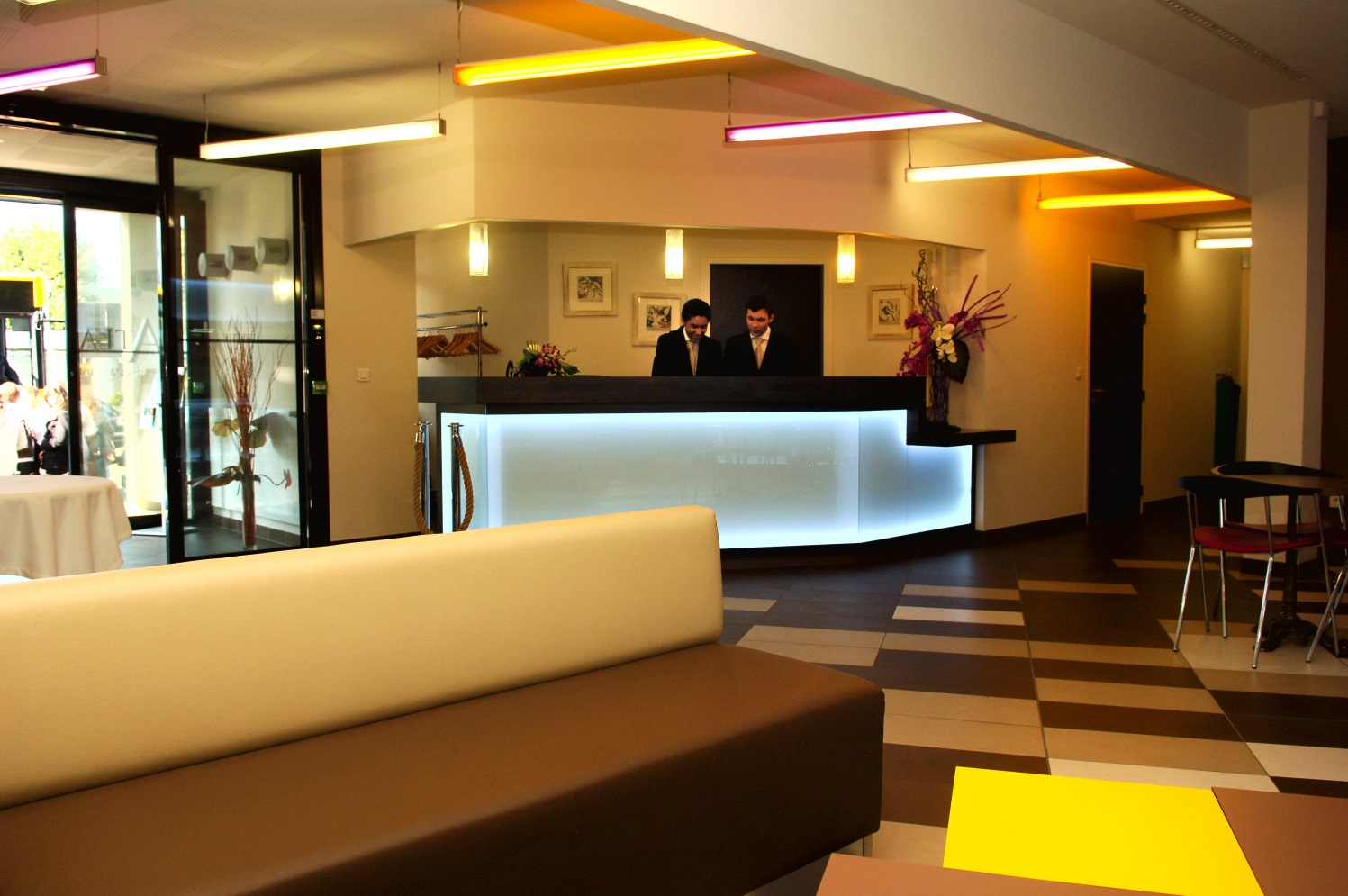 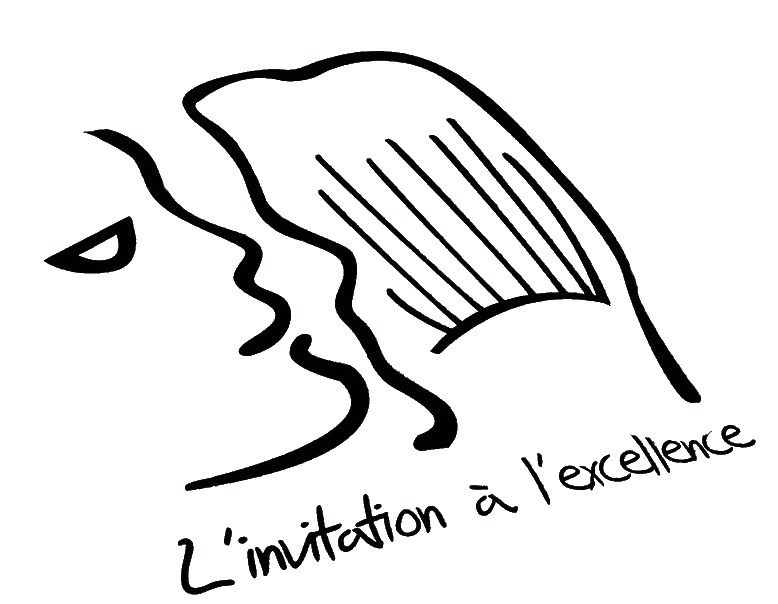 Diplôme d'études supérieures en gestion hôtelièreAn higher specialised post graduate  Diploma  in hospitality managementUn dispositif de 18 mois : duration of 18 months12 mois en France au Lycée Sainte Anne (1242 h) 
Le Lycée des Métiers de l'Hôtellerie restauration Sainte Anne offre une formation en Management d'hôtellerie restauration. Combiner des études universitaires, des pratiques, des stratégies de gestion et l'expérience du travail aussi bien en Centre de formation qu'en mise situation concrète en stage 12 months in France at Lycée Sainte Anne (Taught in English -1242 hours)2 périodes de stages dans des entreprises en France (420 h)2 in-company training terms in French organisations (420 hours)6 mois de stage dans des établissements français de prestige
6 months internship in France at prestigous establishmentsÉvaluation des acquis Évaluation or exams to passLaerning assessmentsFrançaisFrench LanguageBureautiqueMS officeGestion commercialeCommercial ManagementFinance et gestionFinance and ManagementProgramme en France :Program in France :Accueil  1 semaine : 30 h - Reception and hosting students : 30 hours Administratif (Assurances, Offi,…)Administration (Insurance, Social Security, Registeration at French Immigration Office, Opening Bank account and General information of coty and student life)Hébergement…AccomodationPrérequis 3 semaines : 90 h - Prerequisites - 3 weeks (90 hours)FrançaisFrench LanguageGestion du tempsTime ManagementCulture juridiqueLegal CulturelSystème d'information comptable et financièreInformation system on accounting and FinanceTechniques de communicationCommunication technicesVisites d’entreprisesCompany VisitsFormation: 37 semaines: 1120 h -37 weeks training of 1120 hrsTECHNIQUES FONDAMENTALES EN HÔTELLERIE RESTAURATION FRANÇAISE (50 % de la formation)Fundamental techniques in French Hotels and Restaurants.(50% of the trainings)Cuisine Française RégionaleRegional French CuisinePâtisserie FrançaiseFrench bakeryŒnologieKnow how of wines - OenologyMARKETING DE L’HÔTELLERIE DE LUXE Marketing of luxery hôtelsintroduction à la gestion en hôtellerie et tourisme européenIntroduction to the European hotels and tourismAttentes et comportement de la clientèle grand luxe Demand and behavior of high end clients.Univers et codes dans l’hôtellerie de luxe The universe and its codes in luxury hotelsPositionnement, segmentation et cibles Positioning, segmenting and classingGestion commerciale Commercial ManagementFinance et gestion Finance and ManagementE-marketingMANAGEMENT Gestion des ressources humaines HR ManagementManagement d’équipesTeam managementQUALITÉ DU SERVICE Service qualityExigences du service et comportements attendus Expected needs and service behaviorRelations clientèle Client Relations.Gestion de Service à la clientèleManaging service to the clients.Communications professionnellesProfessional communication.Comportement du consommateurConsumer behivor.PROJETS PERSONNELS ET PROFESSIONNELS Personal and professionnel projects.Projets de groupe en situation réelle Group project on real situation.Mémoire professionnel Professionnel memory report.Stage de 6 mois en entreprise 6 months internshipPréparation intensive aux recrutementsIntensive prepartion for job placements.InscriptionRegisteration to be done at Lycée Sainte Anne, Goa - India ENTRÉE : Mars 2017 en FranceIntake : March 2017 in France.)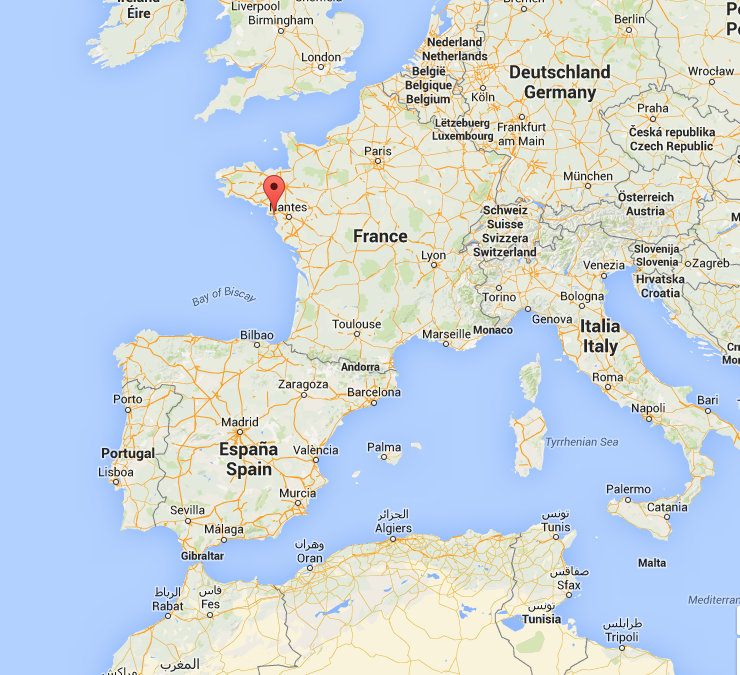 Lycée Hôtelier Sainte Anne250 boulevard LaënnecBP 33744615 SAINT NAZAIRE CEDEX Téléphone : 02 40 17 12 00www.lycee-sainte-anne.fr